Platbu za členství je třeba zaslat na bankovní účet:7392600217/0100Částka: 640 korunVariabilní symbol: viz seznam variabilních symbolů na stránkách školyKonstantní symbol: 0308Specifický symbol: 30Poznámka: Příjmení a jméno žákaS vyplněnou přihláškou doložte doklad o zaplacení (Např. kopie příkazu k platbě)Uzávěrka přihlášek s potvrzením o platbě je do 15. 9. 2017.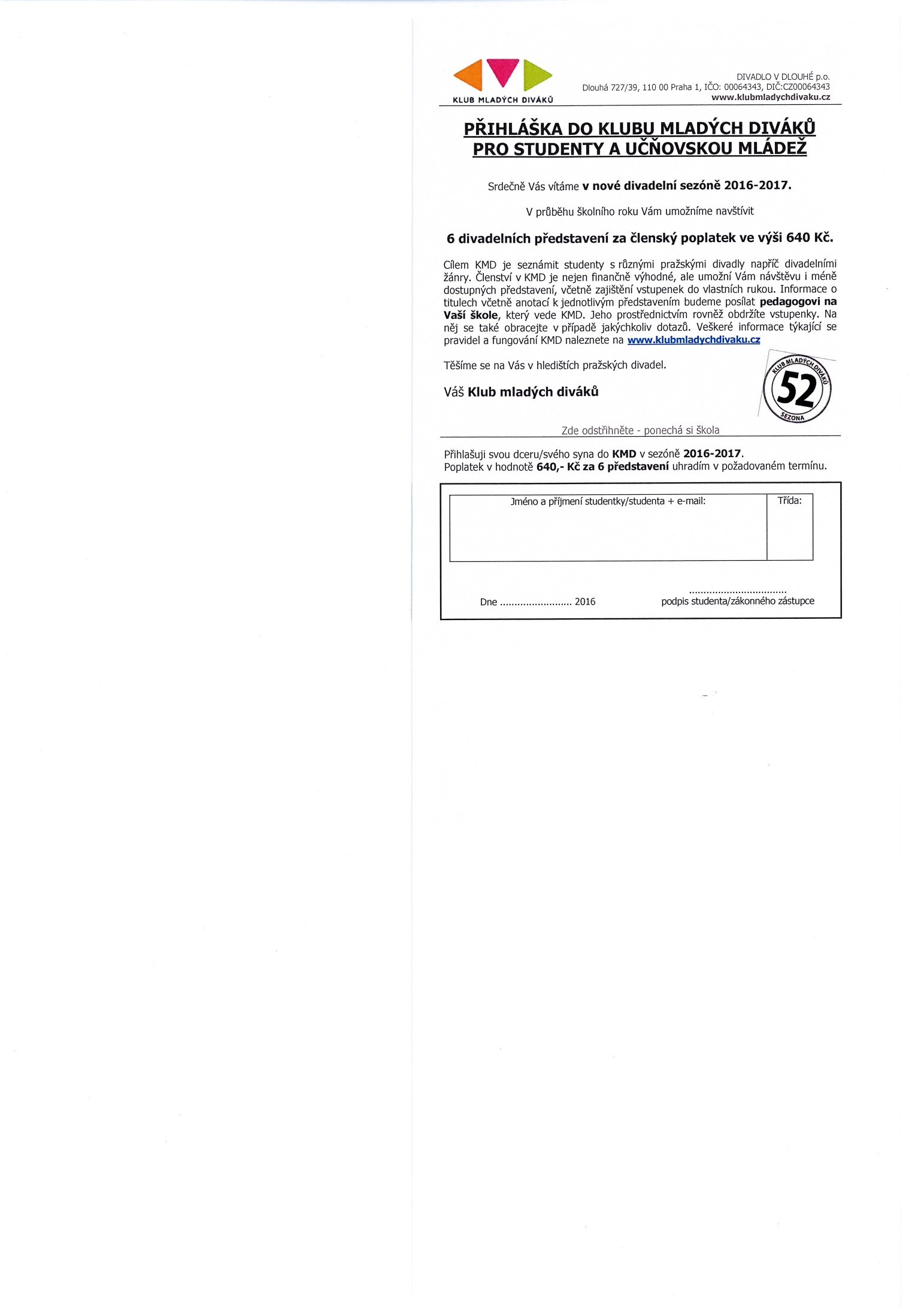 